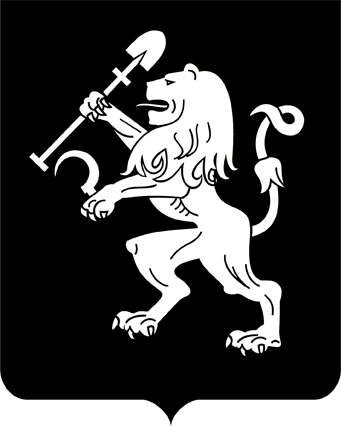 АДМИНИСТРАЦИЯ ГОРОДА КРАСНОЯРСКАРАСПОРЯЖЕНИЕОб утверждении схем границ прилегающих территорий, на которых не допускается розничная продажа алкогольной продукции, для открытых (определенных) или закрытых в течение года детских и образовательных организаций или учреждений, медицинских организаций, объектов спорта, оптовых и розничных рынков, вокзалов, мест массового скопления граждан, мест нахождения источников повышенной опасности, объектов военного назначения на территории города КрасноярскаВ соответствии с Федеральными законами от 22.11.1995 № 171-ФЗ                 «О государственном регулировании производства и оборота этилового спирта, алкогольной и спиртосодержащей продукции и об ограничении потребления (распития) алкогольной продукции», от 06.10.2003                     № 131-ФЗ «Об общих принципах организации местного самоуправления в Российской Федерации», постановлением Правительства Российской Федерации от 27.12.2012 № 1425 «Об определении органами государственной власти субъектов Российской Федерации мест массового скопления граждан и мест нахождения источников повышенной опасности, в которых не допускается розничная продажа алкогольной продукции, а также определении органами местного самоуправления границ прилегающих к некоторым организациям и объектам территорий, на которых не допускается розничная продажа алкогольной продукции», постановлением администрации города от 19.09.2014                       № 591 «Об определении минимального значения и способа расчета расстояния от организаций и (или) объектов до границ прилегающих территорий, на которых не допускается розничная продажа алкогольной продукции», руководствуясь ст. 45, 58, 59 Устава города Красноярска,  распоряжением Главы города от 22.12.2006 № 270-р:1. Утвердить схемы границ прилегающих территорий, на которых не допускается розничная продажа алкогольной продукции, для открытых (определенных) или закрытых в течение года детских и образовательных организаций или учреждений, медицинских организаций, объектов спорта, оптовых и розничных рынков, вокзалов, мест массового скопления граждан, мест нахождения источников повышенной опасности, объектов военного назначения на территории города Красноярска:1) схема границ прилегающих территорий, на которых не допускается розничная продажа алкогольной продукции, МАОУДОД «СДЮСШОР «Юность» спортивный комплекс по адресу: ул. Джамбульская, 19 б, корп. 1,  согласно приложению 1;2) схема границ прилегающих территорий, на которых не допускается розничная продажа алкогольной продукции, МАОУДОД «СДЮСШОР «Енисей» крытый каток по адресу: ул. Парковая, 19, согласно приложению 2;3) схема границ прилегающих территорий, на которых не допускается розничная продажа алкогольной продукции, МАОУДОД «СДЮСШОР «Здоровый мир» спортивный комплекс по адресу:                 ул. Пархоменко, 7, согласно приложению 3;4) схема границ прилегающих территорий, на которых не допускается розничная продажа алкогольной продукции, МАОУДОД «СДЮСШОР «Красноярск» спортивный комплекс по адресу: ул. Воронова, 14в, согласно приложению 4;5) схема границ прилегающих территорий, на которых не допускается розничная продажа алкогольной продукции, МАОУДОД «СДЮСШОР «Рассвет» спортивный комплекс по адресу: ул. Высот-       ная, 2а, согласно приложению 5;6) схема границ прилегающих территорий, на которых не допускается розничная продажа алкогольной продукции, МАУ «Дирекция спортивно-массовых мероприятий» природный парк на о. Татышевом по адресу: о. Татышев, согласно приложению 6;7) схема границ прилегающих территорий, на которых не допускается розничная продажа алкогольной продукции, МБОУДОД «СДЮСШОР им. Н.Д. Валова» тренажерный зал по адресу: о. Отдыха, ДС имени Дворкина, согласно приложению 7;8) схема границ прилегающих территорий, на которых не допускается розничная продажа алкогольной продукции, МАОУДОД «ДЮСШ                    № 5» спортивный комплекс по адресу: ул. Джамбульская, 24, стр. 1,            согласно приложению 8;9) схема границ прилегающих территорий, на которых не допускается розничная продажа алкогольной продукции, МАОУДОД «ДЮСШ              № 8» стадион по адресу: ул. Гусарова, 56, согласно приложению 9;10) схема границ прилегающих территорий, на которых не допускается розничная продажа алкогольной продукции, МБОУДОД «ДЮСШ № 10» по адресу: ул. Устиновича, 24а, согласно приложе-                    нию 10;11) схема границ прилегающих территорий, на которых не допускается розничная продажа алкогольной продукции, МБУ «Красноярский туристско-спортивный центр» по адресу: пр-т 60 лет образования СССР, 17, согласно приложению 11;12) схема границ прилегающих территорий, на которых не допускается розничная продажа алкогольной продукции, МБУ «Центр                     спортивных клубов» плоскостное спортивное сооружение (многофункциональная площадка, павильон) по адресу: Песчанка, пер. Клубный, 1, согласно приложению 12;13) схема границ прилегающих территорий, на которых не допускается розничная продажа алкогольной продукции, железнодорожной станции «Красноярск» по адресу: ул. 30 Июля, 1, согласно приложе-             нию 13;14) схема границ прилегающих территорий, на которых не допускается розничная продажа алкогольной продукции, железнодорожной станции «Енисей» по адресу: ул. Свердловская, 30, согласно приложению 14;15) схема границ прилегающих территорий, на которых не допускается розничная продажа алкогольной продукции, железнодорожной станции «Злобино» по адресу: ул. Транзитная, 27, согласно приложе-        нию 15;16) схема границ прилегающих территорий, на которых не допускается розничная продажа алкогольной продукции, железнодорожной станции «Бугач» по адресу: ул. Станционная, 92, согласно приложе-      нию 16;17) схема границ прилегающих территорий, на которых не допускается розничная продажа алкогольной продукции, железнодорожной станции «Базаиха» по адресу: ул. Верхняя, 40, согласно приложению 17;18) схема границ прилегающих территорий, на которых не допускается розничная продажа алкогольной продукции, железнодорожной станции «Красноярск-Северный» по адресу: ул. Светлогорская, 1,              согласно приложению 18;19) схема границ прилегающих территорий, на которых не допускается розничная продажа алкогольной продукции, междугороднего автовокзала по адресу: ул. Аэровокзальная, 22, согласно приложению 19;20) схема границ прилегающих территорий, на которых не допускается розничная продажа алкогольной продукции, автовокзала                  «Восточный» по адресу: ул. Глинки, 51г, согласно приложению 20;21) схема границ прилегающих территорий, на которых не допускается розничная продажа алкогольной продукции, Войсковой                         части 7486 по адресу: ул. Академика Киренского, 68, согласно приложе-                        нию 21;22) схема границ прилегающих территорий, на которых не допускается розничная продажа алкогольной продукции, муниципального бюджетного учреждения дополнительного образования «Детская художественная школа № 2» по адресу: пр-т Металлургов, 10а, согласно приложению 22;23) схема границ прилегающих территорий, на которых не допускается розничная продажа алкогольной продукции, МАУ «Дворец культуры «Свердловский» по адресу: ул. Академика Вавилова, 1в, согласно приложению 23;24) схема границ прилегающих территорий, на которых не допускается розничная продажа алкогольной продукции, муниципального бюджетного образовательного учреждения дополнительного образования «Центр дополнительного образования № 2» по адресу: ул. Воронова, 15, согласно приложению 24.2. Настоящее распоряжение опубликовать в газете «Городские         новости» и разместить на официальном сайте администрации города.Заместитель Глава города –руководитель департамента экономики                                                                                       С.А. Сетов30.12.2014№ 100-эк